                       NCA Hawks RUNNING CLUB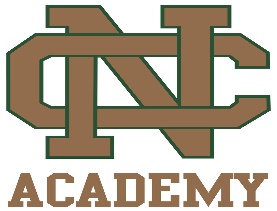 Strengthening Athletes From START to FINISHSign up before:   Friday September 13thThe NCA Hawks Running Club is a running program for girls and boys grades 3rd through 12th.  This program encourages healthy physical, emotional, and social development.  Athletes walk away from the program with a sense of accomplishment, skills to enhance their self-esteem, and a “CAN DO” attitude.  The program combines training for a 5k (3.1 mile) run with uplifting workouts.Our program begins Monday, September 16th from 3:25-4:15.   If you have questions about the program, you can contact Coach Wagar or Coach Leys  via email wagarc@northcentralacademy.net  or leysm@northcentralacademy.net , or through our school phone 231-584-2080.  Registration for NCA Hawks Running ClubName____________________________________  Age:________	Grade:___________Date of birth:_____________________ Parent/Guardian Name:________________________Mailing Address:_____________________________________________________________Phone number:_______________________________________In case of emergency, we should contact:________________________________Phone number of emergency contact:___________________________________T-shirt size (please circle):   Youth  SM   Med   Lg      or 	Adult 	SM	Med	LgI____________________________________ give permission for ___________________________ to participate in NCA Hawks Running Club.  I understand this is a non-competitive running program designed for athletes grade 3rd-12th.  Along with physical workouts, coaches provide targeted discussions on certain topics (character education, personal safety, healthy eating habits, etc.), in order to prepare athletes for a lifetime of self-respect and healthy living.  Practices will encourage positive emotional, social, mental, and physical development.  Registration:  $30 per athlete program feePlease make checks payable to North Central AcademyThis fee guarantees each athlete a t-shirt, participation in the CIS 5k race and snacks for each practice.Please return the completed form to the front office by September 13th.  